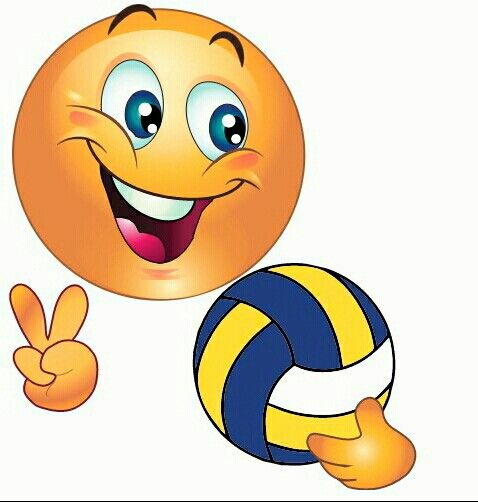 Ребята, здравствуйте!Тренировка №8, №9Тема: Пионербол. Развитие скоростно-силовой способности, координации движений.Юному игроку в Пионербол необходимо не только знать правила, уметь играть в игру пионербол, но и иметь хорошо развитые двигательные качества (быстроту, выносливость, реакцию, внимание, координацию движений). Пройди по ссылкам и выполни упражнения. Пройди по ссылке:Развитие координации движений: ссылка https://yadi.sk/i/pjrw0HYqz92a_w Развитие прыгучести: ссылка https://yadi.sk/i/mmVbsAJ7pue0gAТест на внимательность: ссылка https://yadi.sk/i/ooZ0Bd_iWpbs_A Рубрика «Это интересно!»: самые прыгучие животные ссылка: https://yadi.sk/i/VmqTy9xpUrm3JA 